Шеста београдска гимназијаБеоградМатурски рад из МатематикеРЕДОВИ И ОПЕРАЦИЈЕ СА РЕДОВИМАНаставник 	ментор:		 Ученик:Петар Петровић	Радмила Радић IV-5Београд, мај 2019. год. ПРЕДГОВОРПредговор се не наводи у садржају рада тако да је његов наслов у стилу Naslov, а наслови који ће ући у садржај су редом у стиловима Heading 1, Heading 2 и даље. Овај текст се пише у стилу Style_Tekst као и сав остали основни текст у самом раду.САДРЖАЈСтранаПРЕДГОВОР	2САДРЖАЈ	3Увод	41.	НАСЛОВ ПРВОГ ПОГЛАВЉА	51.1.	Поднаслов првог поглавља	61.2.	Други поднаслов првог поглавља	62.	НАСЛОВ ДРУГОГ ПОГЛАВЉА	72.1.	Први поднаслов другог поглавља	72.2.	Други поднаслов другог поглавља	72.2.1.	Наслов нижег реда	72.2.2.	Наслов нижег реда	73.	НАСЛОВ ТРЕЋЕГ ПОГЛАВЉА	83.1.	Поднаслов трећег поглавља	8Закључак	9Прилог / Прилози	10Прилог 1	10Садржај CD-а	11Литература	12Слике	12БИОГРАФИЈА МАТУРАНТА	13УводТекст увода. НАСЛОВ ПРВОГ ПОГЛАВЉАТекст 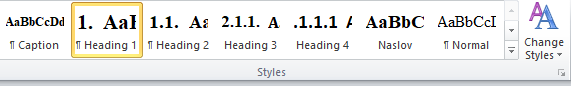 Слика 1. СтиловиТекст. нешто у вези слике (слика 1.). или као што се води на слици 2. Следи наставак текста...Нумерисање слика се ради тако што се селектује слика па се изабере Insert Caption (Слика 2) или из менија који се добија десним кликом на слику или из картице References на главној траци). Уколико је слика преузета са интернета у натпису слике навести тачно страницу одакле је преузета.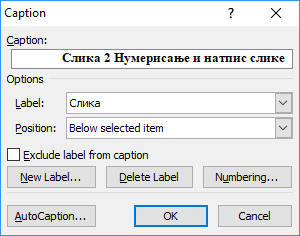 Слика 2. Нумерисање и натпис сликеПриликом нумерисанја слике бира се одговарајући натпис (Label) а бројеви се додељују редом аутоматски.Водите рачуна да слика не иде преко стилова за наслове, преко ознаке за нову страну (Page Break). Најједноставније је да изаберете да текст иде искључиво изнад и испод слике, Picture Tools, Wrap text, Top and Bottom.На сличан начин се нумеришу графикони и табеле. Натпис је увек испод слике, а изнад графикона или табелеГрафикон . упоредни приказТекст... Приликом истраживања... (Графикон 1.). Наставак текста...Нумерисање Поднаслов првог поглављаТекст …Други поднаслов првог поглављаТекст... ...као у табели 1.Табела . успех  НАСЛОВ ДРУГОГ ПОГЛАВЉАТекстПрви поднаслов другог поглављаТекстДруги поднаслов другог поглављаТекстНаслов нижег редаТекстНаслов нижег редаТекстНАСЛОВ ТРЕЋЕГ ПОГЛАВЉАТекстПоднаслов трећег поглављаТекстЗакључакТекст...Прилог / ПрилозиПрилог 1Овај део рада је предвиђен уколико има потребе да се уз рад приложе неке слике, скице, резултати истраживања и слично што није већ сасатвни део ранијих поглавља, него се из њих упућује на прилог. Уколико нема прилога, треба обрисати ову страницу.Садржај CD-аОвај део рада се користи само ако се уз рад заиста прилаже CD, тада треба навести шта се налази на њему. У супротном, треба обрисати ову страницу.ЛитератураПример навођења литературе (по азбучном реду):Душанић, С. (2011). Родне норме и ризична понашања младића у региону. У  Д. Бранковић (ур.),  часопис: Култура и образовање – детерминанте друштвеног прогреса, стр 263-285. Бањалука: Филозофски факултет.Јанковић, Б. Милојевић, С. (2011). Међународна полицијска сарадња у борби против насиља на фудбалским утакмицама, Зборник радова, „Сузбијање криминала у оквиру међународне полицијске сарадње, Тара, стр. 149—161.  -  зборник радоваСтанојчић, Ж., Поповић, Љ., (2010), Граматика српског језика, Завод за уџбенике, Београд.  -  књигаследи навођење литературе са интернта, на пример,Word 2010 videos and tutorials, https://support.office.com/en-us/article/Word-2010-videos-and-tutorials-cfa75118-e522-4ea5-963e-2b56d25fb9a5?ui=en-US&rs=en-US&ad=US (јануар 2018)Гимназија Јован Јовановић Змај Нови Сад, http://jjzmaj.edu.rs (јануар 2018)СликеСлика 1. Стилови	5Слика 2. Нумерисање и натпис слике	5(слично, табеле и графикони)БИОГРАФИЈА МАТУРАНТАФотографија матурантаДатум предаје матурског рада:	______________Комисија:Председник	_______________Испитивач  	_______________Члан 			_______________Коментар:Датум одбране: _____________			Оцена__________ (___)I-1I-2одлични76врло добри67добри87довољни78недовољни12неоцењени10